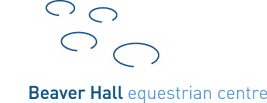 Qualifiers forTrailblazers, ESUK, The Sunshine Tour please collect from the secretaryBeaver Hall Members Discount  £3 per classClasses 1-3 will not start before 11:151 X Poles Lead rein  Classes are judged on rider position and style only over a simple course of 8 fences. Assistance may be given. If competing in 60cms & above must enter this class HC (non-competitive) Confident riders entering this class with young horses/ponies please enter HC. 9.002 X Poles Classes are judged on rider position and style only over a simple course of 8 fences. Assistance may be given.  If competing in 60cms & above must enter this class HC (non-competitive) Confident riders entering this class with young horses/ponies please enter HC.9.00345cms Helpers permitted, may have assistance If competing in 60cms & above must enter this class HC (non-competitive) Confident riders entering this class with young horses/ponies please enter HC.9.00Classes 4-5 will not start before 11:454 50/55cms Helpers permitted.15.005 60cms 15.00Class 6-7 will not start before 12:15665cm 15.00770/75cm 15.00Class 8-9 will not start before 12:45 880/85cm 15.00990/95cm 15.00Class 10 will not start before 13:00101.00m & Higher if demand 15.00First Aid per competitor3.00Beaver Hall Members Discount  £3 per class